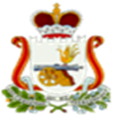                            СОВЕТ  ДЕПУТАТОВ  КРУТОВСКОГО                                      СЕЛЬСКОГО  ПОСЕЛЕНИЯ		                              РЕШЕНИЕ   от 18   июня  2014 года                                    № 19 Об утверждении Заключения Контрольно-ревизионной комиссии  о результатах проведения внешней проверки проекта решения Совета депутатов Крутовского сельского поселения «О внесении изменений в решение Совета депутатов Крутовского сельского поселения от 25.12.2013 № 29 «О бюджете муниципального образования Крутовское сельское поселение на 2014 год и на плановый период 2015 и 2016 годов»Рассмотрев Заключение Контрольно-ревизионной комиссии муниципального образования «Велижский район» проект решения Совета депутатов Крутовского сельского поселения «О внесении изменений в решение Совета депутатов Крутовского сельского поселения от 25.12.2013 № 29 «О бюджете муниципального образования Крутовское сельское поселение на 2014 год и на плановый период 2015 и 2016 годов»РЕШИЛ:1. Утвердить Заключение Контрольно-ревизионной комиссии муниципального образования «Велижский район» на проект решения Совета депутатов Крутовского сельского поселения «О внесении изменений в решение Совета депутатов Крутовского сельского поселения от 25.12.2013 № 29 «О бюджете муниципального образования Крутовское сельское поселение на 2014 год и на плановый период 2015 и 2016 годов»согласно приложению.2. Данное решение вступает в силу с момента его подписания Главой муниципального образования Крутовское сельское поселение, подлежит размещению на странице муниципального образования Крутовское сельское поселение на официальном сайте муниципального образования «Велижский район» в сети Интернет и в местах для обнародования нормативно правовых актов.Глава муниципального образованияКрутовское сельское поселение                                                         В.А.Зенкова